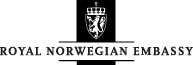 DOCUMENT CHECKLIST SCHENGEN VISA TO NORWAY

Submit all required documents when you meet at VFS, otherwise the application may be rejected. Print out this list, tick off the boxes and sign.
Original passport valid for three months after the intended travel and containing at least two blank pages. Copies of the bio data page and used pages One photo not older than six months, not edited (requirements)A signed print out of the harmonised application form from the UDI online application portalTravel medical insurance valid for the entire trip and the entire Schengen area, with coverage of at least EUR 30,000Reservation of return or round ticket, including confirmation of the booking of an organised trip and a detailed itinerary. In the case of transit: visa or other entry permit for the third country of destination; tickets for onward journeyProof of residenceProof of visa status - VEVO (Visa Entitlement Verification Online)Proof of financial means in the country of residence (including recent bank statements showing movement of means over a certain period (minimum last three months))Proof of sponsorship and/or private accommodation (such as invitation from host). The sponsor can fill in a form to sponsor your stayIf married or in a partnership, provide a marriage certificate or registered partnership agreementATOURISM OR VISITING FAMILY/FRIENDSA document from the establishment providing the accommodation or any other appropriate document indicating the accommodationBBUSINESS, CONFERENCE, CULTURAL, RELIGIOUS OR POLITICAL EVENT Official invitation letter from a firm, host organisation, educational establishment or an authority to attend meetings, conferences or events, containing detailed information concerning:Address and contacts of the inviting entityName and position of the countersigning personPurpose and duration of stayPerson or entity who will bear the travel and living costs (if applicable)Documents proving the applicant’s employment status in the company (for example, contract, proof of social security contribution)CMEDICAL TREATMENTA certificate from a medical doctor and/or a medical institution advising that the treatment is necessaryAn official document from the receiving medical institution confirming that it can perform the specific medical treatment, an estimation of costs and an indication that the patient will be accepted accordinglyProof of prepayment or sufficient financial means to pay for the medical treatment and related expensesOPTIONAL:OPTIONAL:If you want another person to represent you during the case process, you can give the person a Power of Attorney If you are applying for a long-term visa with multiple entries, we recommend that you submit your previous visas with entry/exit stamps Applicant’s remarks (if any) and signature: Applicant’s remarks (if any) and signature: VFS’ remarks:VFS’ remarks:VFS center:                     Date:                     Signature:VFS center:                     Date:                     Signature: